Proiect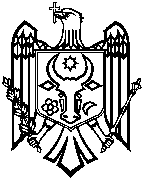 GUVERNUL REPUBLICII MOLDOVAH O T Ă R Â R E nr.__din_______________________Chișinăucu privire la aprobarea modificărilor și completărilor ce se operează în Hotărârea Guvernului nr.246 din 8 aprilie 2010Guvernul HOTĂRĂȘTE:Se aprobă modificările și completările ce se operează în Hotărîrea Guvernului nr.246 din 8 aprilie 2010 „Cu privire la modul de aplicare a facilităţilor fiscale şi vamale aferente realizării proiectelor de asistenţă tehnică şi investiţională în derulare, care cad sub incidenţa tratatelor internaţionale la care Republica Moldova este parte” (Monitorul Oficial al Republicii Moldova, 2010, nr.52-53, art.308), după cum urmează:La anexa nr.1:Sintagma din titlul capitolului X. „ONU-Înaltul Comisariat pentru Drepturile Omului (OHCHR)”, se substituie cu textul „Oficiul Înaltului Comisar ONU pentru Drepturile Omului (OHCHR)”. Totodată, poziția 91 va avea următorul cuprins:Capitolul III Republica Federală Germania, se completează cu poziția 418, cu următorul cuprins:Capitolul XIII ONU-Organizația Mondială a Sănătății (OMS) se completează cu poziția 951, cu următorul cuprins:Capitolul XVII. SUA- Agenția Statelor Unite pentru Dezvoltare Internațională (USAID), la poziția 105, coloana 4 „Instituții implementatoare”, textul „Reprezentanța din Republica Moldova a Consiliului pentru cercetări și schimburi internaționale IREX”, se substituie cu textul „Asociația Obștească Reprezentanța în Republica Moldova a Asociației IREX Europe”.Capitolul XXII. Republica Turcia – Agenția Internațională Turcă de Cooperare (TIKA), se completează cu poziția 13710, cu următorul cuprins:Capitolul XXXII. Comisia Europeană, la poziția 29363, coloana 3 „Denumirea proiectului”, textul „Iluminatul public eficient în orașul Călărași – Licuri în inima pădurilor”, se substituie cu textul „Iluminatul Public Eficient în orașul Călărași – Licurici în inima codrului”.Capitolul XXXII. Comisia Europeană, se completează cu următorul cuprins:Capitolul XXXIII. Consiliul Europei se completează cu poziția 3014, cu următorul cuprins:Capitolul XXXIV. Guvernul României se completează cu poziția 3041, cu următorul cuprins:La Anexa nr.2:La Poziția 19, coloana 2 „Donatorul/ proiectul/ instituția beneficiară”, textul „Ministerul Sănătății, Ministerul Muncii, Protecției Sociale și Familiei Ministerul Sănătății”, se substituie cu textul „ Ministerul Sănătății, Muncii și Protecției Sociale”.    Suplimentar, coloana 2 „Donatorul/ proiectul/ instituția beneficiară”, Proiectul „Servicii de Sănătate și Asistență Socială” se va exclude.Poziția 24 se completează cu următorul cuprins:Poziția 26 va avea următorul cuprins:Poziția 28, coloana 2 „Donatorul/ proiectul/ instituția beneficiară”, textul „MinisterulSănătății, Ministerul Muncii, Protecției Sociale și Familiei Ministerul Sănătății”, se substituie cu textul „ Ministerul Sănătății, Muncii și Protecției Sociale”. Nr.d/oNumărul de înregistrareDenumirea proiectuluiInstituțiile implementatoareBeneficiariiBaza legală91872111594245Planul anual de lucru pentru Coordonatorul Național în drepturile omuluiOficiul Înaltului Comisar ONU pentru Drepturile OmuluiCancelaria de Stat Consiliul pentru Prevenirea și Eliminarea Discriminării și Asigurarea Egalității Institutul Naţional al Justiţiei Ministerul JustițieiMinisterul Sănătății, Muncii și Protecției Sociale Acordul-tip de asistenţă tehnică dintre Guvernul Republicii Moldova şi Programul Naţiunilor Unite pentru Dezvoltare, semnat la 2 octombrie 1992Nr. d/o Numărul de înregistrareDenumirea proiectuluiInstituțiile implementatoareBeneficiariiBaza legală4188721149010730Rețea rurală transfrontalieră pentru un mediu ambiant curatPrimăria satului CărpineniPrimăria satului CărpineniAcordul dintre Guvernul Republicii Moldova şi Guvernul Republicii Federale Germania privind cooperarea pentru dezvoltare, semnat la 10 iulie 2014 la Berlin şi ratificat prin Legea nr.58 din 9 aprilie 2015Nr. d/oNumărul de înregistrareDenumirea proiectuluiInstituțiile implementatoareBeneficiariiBaza legală95187211506107722018/2019 ACORDUL BIENAL de Colaborare (ABC) între Ministerul Sănătății, Muncii și Protecției Sociale al Republicii Moldova și Biroul Regional pentru Europa al Organizației Mondiale a SănătățiiOrganizația Mondială a Sănătății(OMS)Ministerul Sănătății, Muncii și Protecției SocialeLegea nr.36 din 3 martie 2011 pentru aderarea Republicii Moldova la Convenția Organizației Națiunilor Unite cu privire la privilegiile și imunitățile agențiilor specializateNr.d/oNumărul de înregistrareDenumirea proiectuluiInstituțiile implementatoareBeneficiariiBaza legală137108721130110780Construirea parcului central în satul Copceac, raionul Ceadâr-Lunga din UTA Găgăuzia.Agenția Turcă de Cooperare Internațională ( TIKA)Primăria satului CopceacProtocolul de cooperare dintre Guvernul Republicii Moldova și Guvernul Republicii Turcia privind termenele și condițiile generale pentru dezvoltare, semnat la Chișinău la 2 aprilie 2015 și ratificat prin Legea nr.112 din 28 mai 2015Nr. d/oNumărul de înregistrareDenumirea proiectuluiInstituțiile implementatoareBeneficiariiBaza legală29373 8721154810723Promovarea rolului voluntarilor și al cetățenilor în protecția civilă: ProVoiceAsociația Obștească ECOCONTACT, MoldovaInspectoratul General pentru Situații de UrgențăAcordul-cadru dintre Guvernul Republicii Moldova şi Comisia Comunităţilor Europene privind asistenţa externă, semnat la Bruxelles la 11 mai 2006 şi ratificat prin Legea nr.426-XVI din 27 decembrie 2006293748721139010769Asistență Tehnică pentru integrarea Unității Administrativ Teritoriale Găgăuzia în cadrul național pentru dezvoltare regionalMinisterul Agriculturii, Dezvoltării Regionale și MediuluiComitetului Executiv al Unității Administrativ Teritoriale Găgăuzia din Republica MoldovaAdunarea Populară a Unității Administrativ Teritoriale Găgăuzia;Agenția pentru Dezvoltare Regională a Unității Administrativ Teritoriale GăgăuziaAcordul-cadru dintre Guvernul Republicii Moldova şi Comisia Comunităţilor Europene privind asistenţa externă, semnat la Bruxelles la 11 mai 2006 şi ratificat prin Legea nr.426-XVI din 27 decembrie 2006Nr. d/oNumărul de înregistrareDenumirea proiectuluiInstituțiile implementatoareBeneficiariiBaza legală30148721153210743Promovarea unui sistem de justiție penală bazat pe respectarea drepturilor omului în Republica MoldovaConsiliul EuropeiMinisterul Justiției, Parlamentul, Consiliul Superior al Magistraturii, Curtea Supremă de Justiție, Procuratura, Consiliul Superior al Procurorilor, Oficiul Avocatului Poporului / Consiliul Național de Prevenire a Torturii, Institutul Național de Justiție, Administrația Națională a Penitenciarelor, Inspectoratul Național de Probațiune, Ministerul Afacerilor Interne, Ministerul Sănătății, Muncii și Protecției Sociale, Uniunea AvocațilorHotărârea Parlamentului nr.1172-XIII din 30 aprilie 1997 pentru aderarea Republicii Moldova la Acordul General cu privire la Privilegiile şi Imunităţile Consiliului Europei şi la Protocolul lui adiţionalNr. d/oNumărul de înregistrareDenumirea proiectuluiInstituțiile implementatoareBeneficiariiBaza legală30418721155710789Amenajarea accesului în Unitatea primiri urgențe a Spitalului raional din orașul Anenii Noi și dotarea cu ambulanțăConsiliul Raional Anenii NoiConsiliul Raional Anenii NoiAcordul dintre Guvernul Republicii Moldova şi Guvernul României cu privire la cadrul general şi condiţiile pentru cooperarea în domeniul dezvoltării, semnat la Bucureşti la 28 august 2013 şi ratificat prin Legea nr.317 din 20 decembrie 2013Nr. d/oDonatorul/Proiectul/instituția beneficiarăBaza legalăComponentele scutite24Academia de Științe a MoldoveiInstitutul de Fizică Aplicată,Întreprinderea Mixtă „Uzina TOPAZ” S.AAcordul dintre Republica Moldova și Uniunea Europeană privind participarea Republicii Moldova la Programul-cadru al Uniunii Europene pentru cercetare și inovare (2014-2020) Orizont 2020, ratificat prin Legea nr.142 din 17 iulie 2014EU EA CG Nr. 2014/ 346-992 European Commission „Financial support to the participation of the Republic of Moldova in the EU programme Horizon 2020”24Academia de Științe a MoldoveiInstitutul de Fizică Aplicată,Întreprinderea Mixtă „Uzina TOPAZ” S.AH2020-MSCA-RISE-2017 nr.778357-SMARTELECTRODES „Multiscaled smart metallic and semiconductor electrodes for electrochemical processing and devices”ParțialAcademia de Științe a MoldoveiInstitutul de Fizică Aplicată,Societatea cu răspundere Limitată „SUNGA”Acordul dintre Republica Moldova și Uniunea Europeană privind participarea Republicii Moldova la Programul-cadru al Uniunii Europene pentru cercetare și inovare (2014-2020) Orizont 2020, ratificat prin Legea nr.142 din 17 iulie 2014  EU EA CG Nr. 2014/ 346-992 European Commission “Financial support to the participation of the Republic of Moldova in the EU programme Horizon 2020”Academia de Științe a MoldoveiInstitutul de Fizică Aplicată,Societatea cu răspundere Limitată „SUNGA”H2020-MSCA-RISE-2017 nr.777968-INFINITE-CELL „International cooperation for the development of cost-efficient kesterite/c-Si thin film next generation tandem solar cells”ParțialAcademia de Științe a MoldoveiInstitutul de Fizică Aplicată,Legea nr.531-XV din 18 decembrie 2003 privind aderarea Republicii Moldova la Acordul de constituire a Centrului Ştiinţifico-Tehnologic din UcrainaAcademia de Științe a MoldoveiInstitutul de Fizică Aplicată,Nr.6224 „Physical and photoelectrocatalytic properties of (Ag, Cu)2ZnSn(S,Se)4 for environmental friendly photovoltaic and photoelectrocatalytic devices”IntegralAcademia de Științe a Moldovei / Serviciul de Protecție și Pază de Stat H2020-SEC-2016-2017, RED-Alert no. 740688, „Real-time Early Detection and Alert System for online Terrorist Content based on Natural Language Processing, Social Network Analysis, Artificial Intelligence and Complex Event Processing”ParțialNr. d/oDonatorul/Proiectul/instituția beneficiarăBaza legalăComponentele scutite26Instituția publică „Agenția de Guvernare Electronică” – Proiectul „Modernizarea serviciilor guvernamentale” Acordul de finanțare dintre Republica Moldova și Asociația Internațională pentru Dezvoltare (IDA Credit no.6126-MD) și Acordul de împrumut dintre Republica Moldova și Banca Internațională pentru Reconstrucție și Dezvoltare (IBRD Loan no.8774-MD) în vederea realizării proiectului „Modernizarea serviciilor guvernamentale”, semnate la Chișinău la 28 noiembrie 2017 și ratificate prin Legea nr.25 din 1 martie 2018IntegralPrim-ministru                                                                   Pavel FILIPPavel FILIPContrasemnează:Ministrul finanţelor Octavian ARMAȘUOctavian ARMAȘU